3. Modalités d’accueil, de tutorat et de formation des volontairesLa sélection et l’accueil des volontaires 
 Comment l’accueil des volontaires sera-t-il préparé ? Quels seront les moyens humains et matériels affectés à la mission ? Quelles seront les modalités de sélection des volontaires ? Comment sera favorisé l’accueil de volontaires aux profils variés ? A l’arrivée des volontaires, comment sera organisée la phase de préparation à la mission ?Précisez les modalités de versement de la prestation obligatoire de 106,94 euros minimum3 Le tutorat et l’accompagnement au projet d’avenir 
 Détaillez comment sera organisé le tutorat. Détaillez quelles seront les modalités d’accompagnement au projet d’avenir.La formation civique et citoyenne  Comment la formation civique et citoyenne des volontaires obligatoire sera-t-elle organisée ?3 Montant au 1er janvier 2015. 
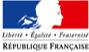 Demande d’agrémentau titre de l’engagement de service civiqueFiche « informations générales »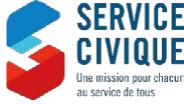 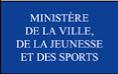 Demande d’agrémentau titre de l’engagement de service civiqueFiche « informations générales »